Школьный этап Всероссийской олимпиады по химии 2017-2018 учебный годРешение задач 10 класса (максимальный  бал — 50)Задача 1Ниже приведены  молярные теплоты  сгорания некоторого класса  углеводородов:вещество	Q сгорания, кДж/мольВопросы:Назовите класс представленных соединений и напишите общую формулу этих углеводородов.Запишите уравнения полного сгорания в кислороде этих веществ.Постройте график зависимости молярной теплоты сгорания от числа атомов углерода в веществе.Определите формулу вещества данного класса, при сгорании 1,31 л паров(стандартные условия) которое выделяется 190,44 кДж теплоты. Назовите его. Напишите реакцию.Решение задачн 1АлканЫ  CnH 2n+2балл (за название и формулу класса по 0.5)3 балла (по 1 за каждое уравнение)2 балла3 балла (без названия и реакции-1,5 балла) ИТОГО  9 балловЗадача  2« Lapis оïfensionis  et petra scandali»Соль Х представляет собой бесцветные ромбические кристаллы, растворимые в воде, и является результатом растворения А в Б.В Вавилоне А считалось священным веществом и являлось символом Луны. А реагирует при нагревании с серой (массовая доля серы в этом веществе равна 12.9%).Во времена М.В.Ломоносова вещество Б называли селитряный спирт. Высококонцетрированная Б имеет обычно бурую окраску. СовременньІй способ производства Б основан на каталитическом окислении синтетического аммиака на платино-родиевых  катализаторах.Соль Х использовал герой романа И.С.Тургенев для того, чтобы прижечь ранку. Вопросы:Что такое А, Б, Х? Вещество А подтвердить расчетами.Назовите два тривиальных названия соли Х.Напишите способ получения вещества Б, представленные в задании.Напишите основные направления применения соли Х(минимум 3).Объясните, почему высококонцентрированная Б имеет на свету бурую окраску? Подтвердить  ответ  уравнением реакции.Решение задачи 2А-серебро; Б-азотная кислота; Х-нитрат серебрабалла( за каждое вещество по 0,5, а за расчет тоже 0,5)Адский камень, Ляпис 1 балл (по 0.5 за одно тривиальное название)4NHз +5 O2	4NO + 6H2O 2NO+ O2	2NO24NO2 + 2H2O + O2'	4HNOзбалла ( за каждую стадию по 1 баллу)в аналитической химии как реактив на хлориды;в плёночной фотографии как компонент физически проявителей, усилителей и другихрастворов;в медицине, как средство для стерилизации.1 балл (при минимуме 3 способов применения)Так как азотная кислота легко разлагается, а оксид азота (IV) имеет бурый цвет и хорошо растворяется.4HNOз  = 4NO2 + 2H2O + O23 балла (без уравнения реакции-1 балл) ИТОГО  10 балловЗадача 3.Органическое соединение А имеет брутто-формулу C4H7C1. А легко вступает в реакцию присоединения с бромной водой. Нарисуйте все возможньlе структурньlе формулы А (11 структур). Не забудьте о существовании цис-транс-изомерии в ненасыщенных углеводородах.Решение задачи 3: по I баллу за каждую структуру. ИТОГО 11 баллов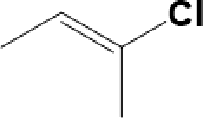 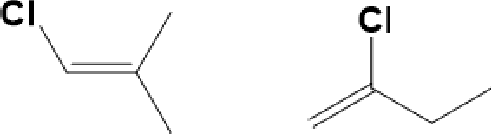 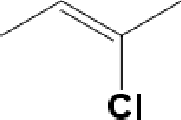 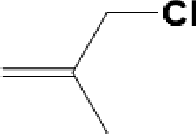 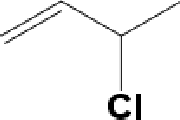 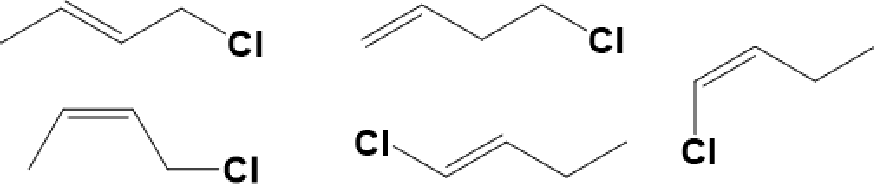 Решение задачи 4Тест для 10 класса.Черное вещество А при обработке перекисью водорода становится белым веществом Б. Этими веществами могут быть:а) FeS и FeSз	6) PbS и PbSO4в) CuS и CuSO4	г) BaS и BaSO4Пары алкана имеют плотность по воздуху 3,45. Формула этого углеводорода:а)  CiH16	6) C8H 18в) С Hzo	г) CioH22Соединение, обуславливающее позеленение бронзовых памятников,  это: а) CuCOз ЅпСОз	6) Cu(OH)zв) Cuz(OH)zCOз	г) Ѕп(ОН)СОзАлюминий  в  промышленности получают:а) электролизом  расплава AlzOзвосстановлением AlzOз  углем при нагреваниив) восстановлением AlzOз водородом  при нагреванииг) электролизом раствора хлорида алюминия при пониженной силе токаАлкан содержит 20 связей C—C в молекуле. Определте формулу этот алкана:а) Ci9H40	6) Cz0H42В) C21H44	Г) СззН4бКарбонат калия не реагирует с:а) хлоридом алюминия	6) хлоридом магния в) аммиаком	г) углекислым газомРоссийской композитор и химик, автор оперы «Князь Игорь» — это: а) Римский-Корсаков	6) Чайковскийв) Вагнер	г) БородинХимик из вопроса №7 открыл именную реакцию получения галогеналканов:R	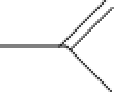 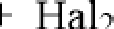 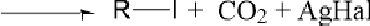 OAgКакой органический продукт получится в ходе такой реакции между йодом и серебряной солью пропионовой кислоты:а) СНзІ	6) CzHsIВ) С ЗНі І	Г)  С4Н IСколько монохлорпроизводных образует 3-этилгептан? а) 7	6) 8в) 9	г) 10Какое из следующих веществ не может содержать двойных связей?а) C4H6	6) C5H10В) C6 H 14	Г)  C3H 10ИТОГО 10 баллов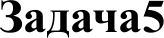 Имеется 3 некоторых бинарных соединения свинца — А, Б, В. Массовая доля Pb равна 92,83%, 90,67% и 86,62% в А (твердое в-во жёлтот цвета), Б (твердое в-во красное цвета) и В (твердое в-во чёрнот цвета) соответственно. Вещество В может реагировать с веществом Г, которое имеет такой же качественный состав, как и самая распространённая жидкость на Земле, но иной количественный состав. В результате этой реакции получаетсявещество Д белого цвета (эта реакция также может использоваться при восстановлении старых картин и фресок).Определите вещества А — Д, назовите их.Напишите уравнение реакции В + Г --+ Д.Решение задачи 5Молярная масса А в расчёте на 1 атом свинца равна 207,2/0,9283=223,2 г/моль, из них не на свинец 223,2-207,2=16 г/моль, что соответствует молярной массе кислорода. Получаем оксид свинца (II) PbO, который действительно имеет жёлтую окраску. Молярная масса Б на 1 атом Pb составляет 207,2/0,9067=228,52 г/моль, из них не на свинец приходится 228,5- 207,2=21,32 г/моль. Элемента с такой молярной массой, очевидно, нет. Значит, атом свинца не один. Разумно домножить оставшуюся молярную массу на 3, так как 0,32*3=1. Получаем остаток молярной массы 21,32*3=63,96, что примерно равно 64 — молярная масса четырёх атомов кислорода. Таким образом имеем Б — РЬЗО4 — смешанный оксид свинца (II,IV), он же сурик, который имеет красную окраску. Молярная масса В на 1 атом свинца равна 207,2/0,8662=239,2 г/моль, тогда молярная масса не свинцового остатка равна 239,2- 207,2=32 г/моль, что соответствует либо атому серы, либо двум атомам кислорода (и РЬОз, и PbS имеют чёрную окраску). Для однозначнот определения В нужно определить Г. Итак, самая распространённая жидкость на Земле — вода (HzO), кроме воды такой же качественный, но иной количественный состав имеет перекись водорода HzOz, которая при реакции с PbS даёт сульфат свинца, а с оксидом свинца (IV) перекись не реагирует. К тому же, реакция сульфида с перекисью действительно используется при восстановлении памятников культуры. Таким образом, А — PbO (оксид свинца (II)), Б — РЬЗО4 (смешанный оксид свинца (II,IV)), В — PbS (сульфид свинца (II)), Г — HzOз (перекись водорода), Д — PbSO4 (сульфат  свинца (II)).Уравнение реакции В + Г --+ Д выглядит следующим образом: PbS + 4НзОз	PbSO4 + 4НзО.Система оцениванияВещества А — Г всего 4 балла; Вещество Д балла;Названия веществ А — Д всего 2,5 балла; Уравнение реакции балла.ИТОГО 10 балловМаксимальный балл - 50по 1 баллу,2по 0,5 балла,1,5Метан800Этан1500Пропан2200